Guía de aprendizaje LOS INMIGRANTES	A lo largo de la historia, también han llegado a Chile comunidades de distintas partes del mundo que han dado diversidad a la sociedad chilena. A estas comunidades se les conoce como inmigrantes.	En el pasado, los grupos más grandes de inmigrantes, como alemanes, ingleses, croatas y árabes, vinieron de Europa y Asia. En el presente, los inmigrantes en su mayoría provienen de América del sur, principalmente de países como Perú, Argentina, Bolivia, Venezuela y Colombia. También se ha incrementado la llegada de inmigrantes chinos y japoneses.¿Qué es un inmigrante? Es una persona que llega a vivir de forma permanente a un país distinto de su origen.INMIGRANTES DEL PASADO.	Los alemanes, ingleses y árabes son algunos de los inmigrantes que llegaron a Chile en el pasado y, que han sido un aporte a la cultura y economía del país.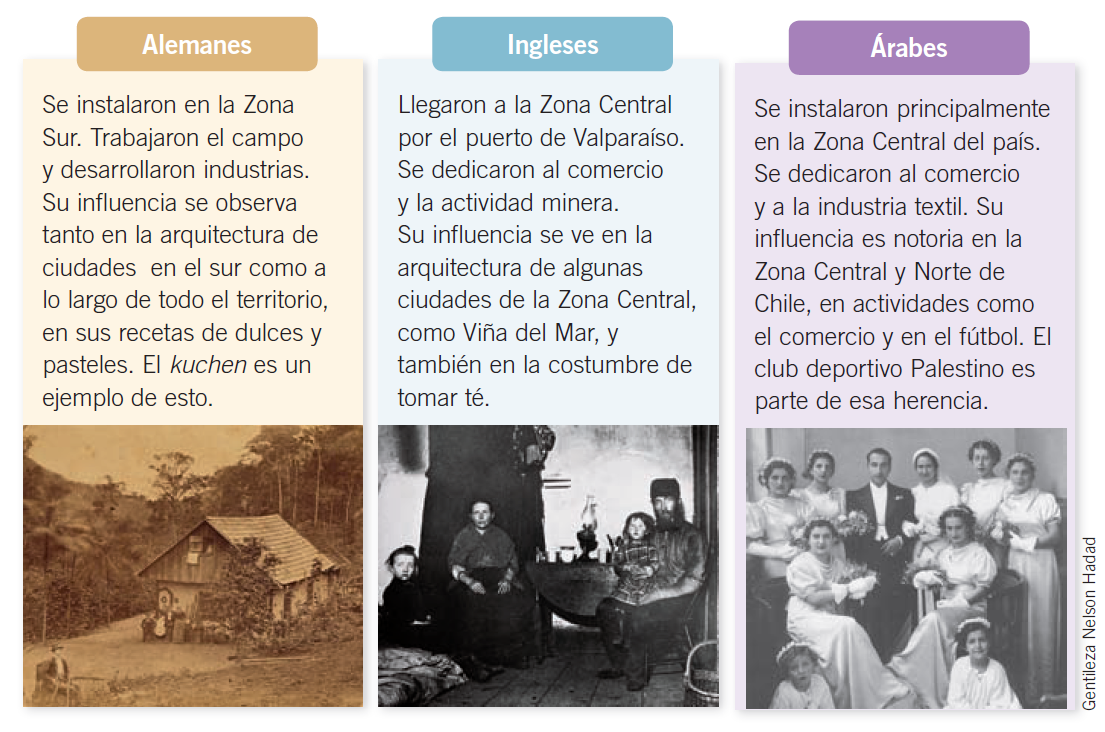 I.- Lee y responde.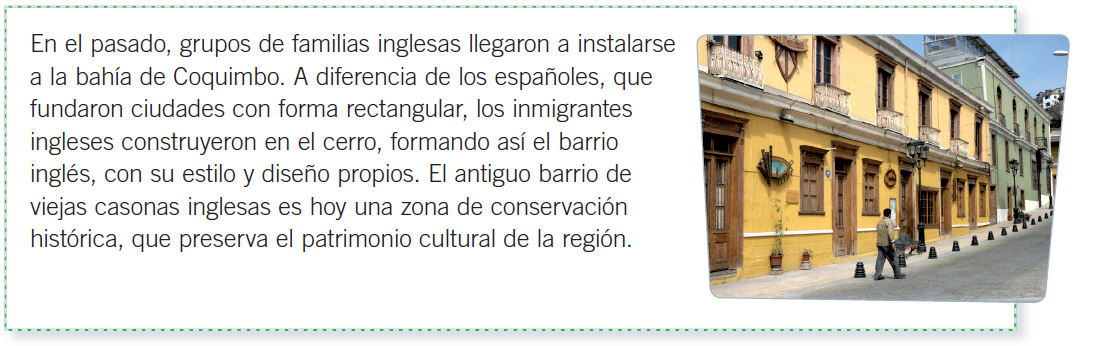 ¿Por qué el barrio inglés recibe ese nombre?……………………………………………………………………………………………¿Por qué crees que el barrio inglés forma parte de la zona de conservación histórica?..............................................................................................................II.- recorta y pega las imágenes según corresponda a su origen. 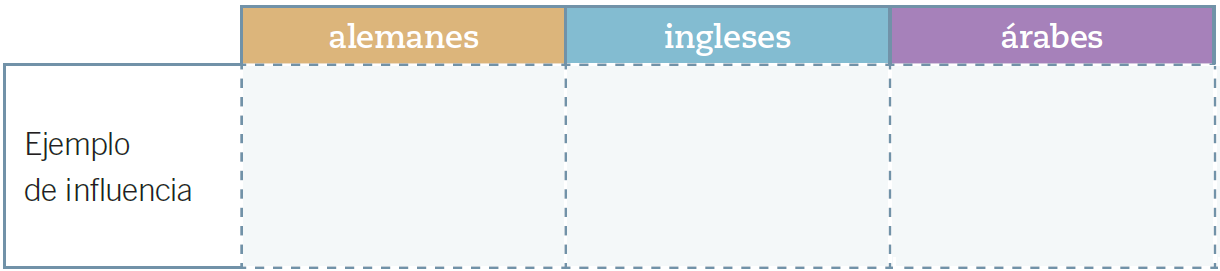 …………………………………………………………………………………………………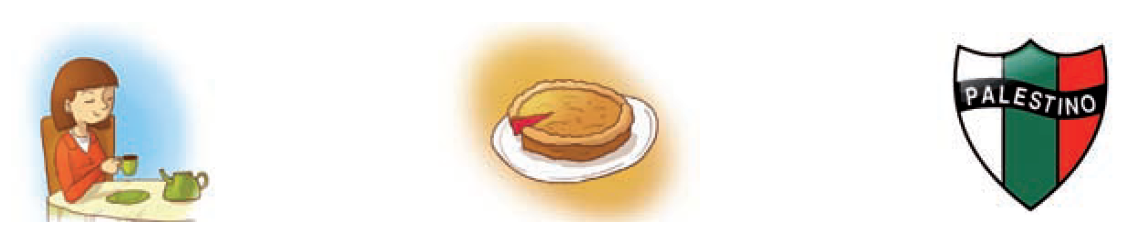 INMIGRANTES DEL PRESENTE.En la actualidad las comunidades más grandes de inmigrantes provienen de países vecinos. Peruanos, bolivianos, argentinos, colombianos y venezolanos han decidido vivir en Chile aportando con su trabajo, sus tradiciones y su cultura a la diversidad del país. Sobresalen en distintos ámbitos; por ejemplo, la comida peruana destaca por sus aliños y postres. También existe inmigración de chinos, japoneses y coreanos, que se dedican principalmente al comercio entre sus países de origen y Chile. Sus culturas han ingresado al país mediante el comercio de productos que han tenido una gran aceptación, sobre todo en los jóvenes.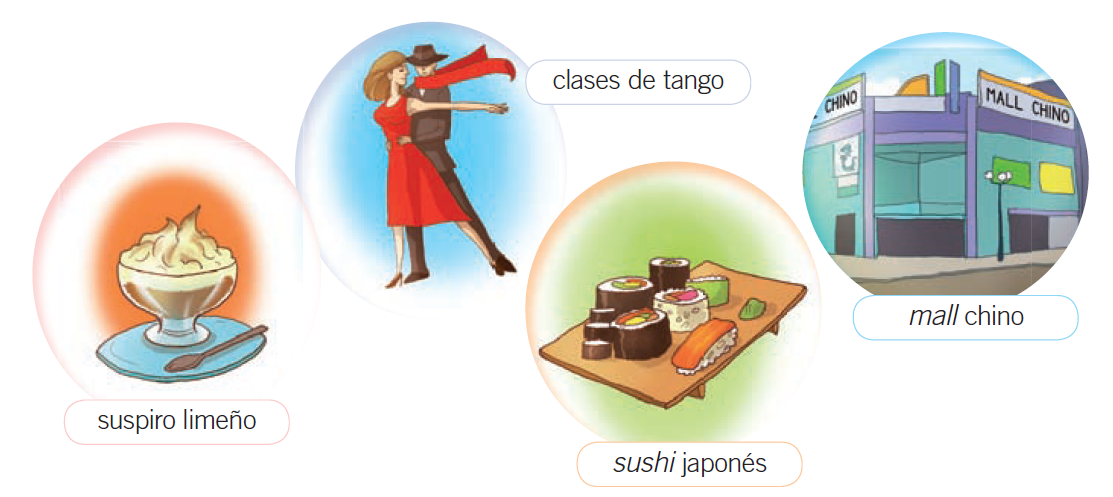 III.- Comenta con tus padres o familiares de qué manera los inmigrantes aportan a nuestro país. IV.- Marca con una X el recuadro de las imágenes que correspondan a influencias de inmigrantes del presente.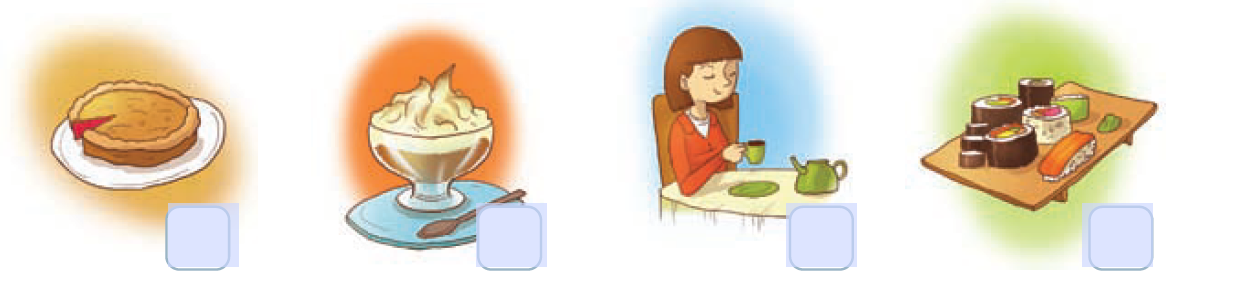 V.- Responde las preguntas.¿De dónde provienen la mayoría de los inmigrantes del presente en nuestra región?……………………………………………………………………………………………¿Cuáles han sido los aportes a nuestra sociedad? Menciona dos ejemplos.……………………………………………………………………………………………VI.- Marca con una X en SI o NO según corresponda.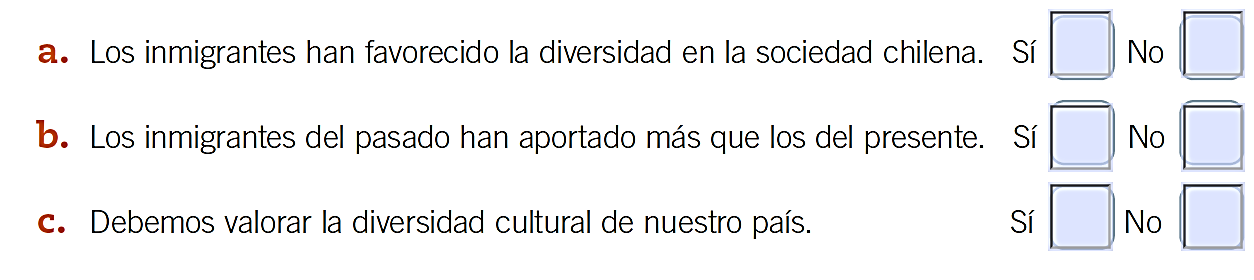 VII.- Clasifica las distintas comunidades de inmigrantes según el tiempo en que llegaron en mayor cantidad.Peruanos – alemanes – chinos – árabes – colombianos – bolivianos – argentinos – inglesesPasadoPresente